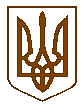 Баришівська селищна рада Броварського районуКиївської областіVIII скликанняР І Ш Е Н Н Я24.09.2021                                                                               № 753-13-08Про внесення змін до установчих документів опорного закладу освітиВідповідно до законів України «Про освіту», «Про повну загальну середню  освіту», «Про дошкільну освіту», «Про державну реєстрацію юридичних осіб, фізичних осіб-підприємців та громадських формувань», «Про  місцеве  самоврядування  в  Україні», постанови Кабінету Міністрів України від 19.06.2019 № 532 «Про затвердження Положення про опорний заклад освіти», в зв'язку зі створенням опорного закладу освіти «Морозівський навчально-виховний комплекс імені Дениса Поповича» Баришівської селищної ради, з  метою  забезпечення  рівного доступу  громадян  до  якісної  освіти, підвищення ефективності заходів щодо розвитку освітньої галузі в територіальній громаді, рівного доступу дітей та учнівської молоді до якісної освіти, допрофільної підготовки та профільного навчання незалежно від місця їх проживання, всебічного розвитку особистості, ефективного використання кадрового потенціалу, навчально-методичної, матеріально-технічної бази закладів освіти,   враховуючи висновки та рекомендації комісії з питань охорони здоров’я, освіти, культури, молоді і спорту, соціального захисту населення Баришівської селищної ради та з метою забезпечення Баришівська селищна  радаВИРІШИЛА:1. Затвердити передавальні акти балансових рахунків, матеріальних цінностей та активів Бзівського навчально-виховного комплексу «загальноосвітня школа І-ІІ ступенів – дитячий садок» Баришівської селищної ради (Додаток1) та Сезенківського навчально-виховного комплексу «загальноосвітня школа І-ІІ ступенів – дитячий садок» Баришівської селищної ради (Додаток 2).Контроль за виконанням рішення покласти на постійну комісію з питань охорони здоров’я, освіти, культури, молоді і спорту, соціального захисту населення Баришівської селищної ради.Селищний голова                                              Олександр ВАРЕНІЧЕНКО